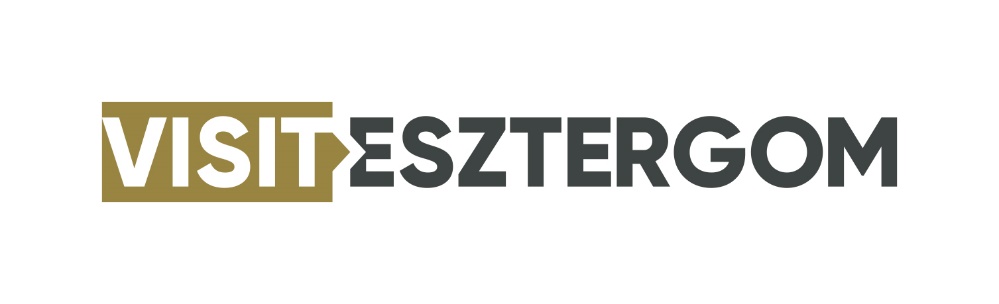 „KÉPVISELD TE IS ESZTERGOMOT” Amatőr szereplő pályázati lapTeljes Név: ……………………………………………………………………………………………………….......Születési idő: …………………………………………………………………………………….......................Mobil elérhetőség: …………………………………………………………………………………………………E-mail elérhetőség: ………………………………………………………………………………………………..Rövid bemutatkozás A pályázatokat az esztergom@tourinform.hu e-mail elérhetőségen várjuk, az alábbiak csatolásával:minimum 1 db jó minőségű igazolványkép vagy fénykép,18 év alatti pályázó esetén szülői hozzájáruló nyilatkozat.Kelt.:			.................................................................					pályázó aláírása